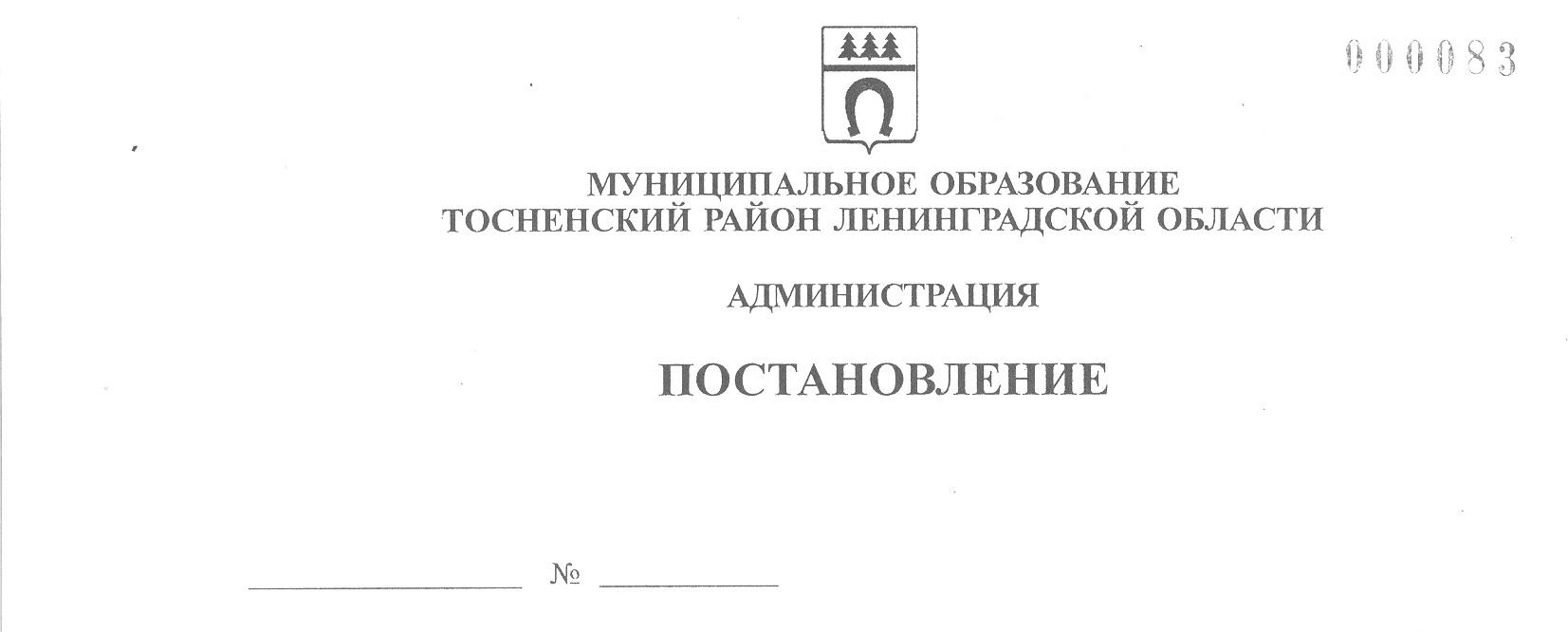 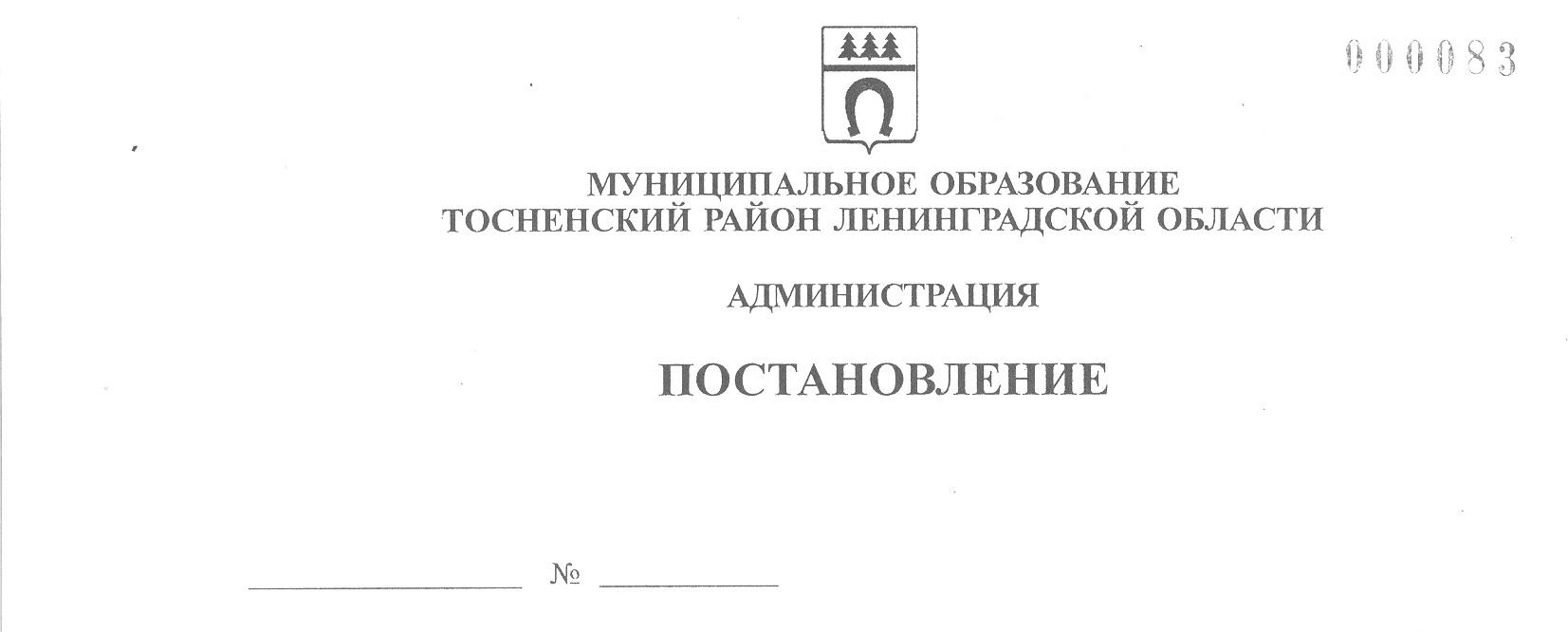     27.09.2022                         3373-паО внесении изменений в постановление администрации муниципального образования Тосненский район Ленинградской области от 03.04.2015 № 1070-па «Об утверждении Административного регламента предоставления муниципальной услуги «Признание помещения жилым помещением, жилого помещения пригодным (непригодным) для проживания, многоквартирного дома аварийным и подлежащим сносу или реконструкции» на территории Тосненского городского поселения Тосненского муниципального района Ленинградской области»	В целях приведения в соответствие с действующим законодательством, исполняя полномочия администрации Тосненского городского поселения Тосненского муниципального района Ленинградской области на основании статьи 13 Устава Тосненского     городского поселения Тосненского муниципального района Ленинградской области и статьи 25 Устава муниципального образования Тосненский муниципальный район Ленинградской области, администрация муниципального образования Тосненский район Ленинградской областиПОСТАНОВЛЯЕТ:	1. Внести следующие изменения в Административный регламент предоставления муниципальной услуги «Признание помещения жилым помещением, жилого помещения пригодным (непригодным) для проживания, многоквартирного дома аварийным и подлежащим сносу или реконструкции» на территории Тосненского городского поселения     Тосненского муниципального района Ленинградской области», утвержденный постановлением администрации муниципального образования Тосненский район Ленинградской области от 03.04.2015 № 1070-па:	1.1. Пункт 4.3.8. изложить в следующей редакции: «4.3.8. По результатам рассмотрения представленных заявителем документов, акта обследования помещения Комиссия дает заключение:	- о соответствии помещения требованиям, предъявляемым к жилому помещению, и его пригодности для проживания;	- о выявлении оснований для признания помещения подлежащим капитальному ремонту, реконструкции или перепланировке (при необходимости с технико-экономическим обоснованием) с целью приведения утраченных в процессе эксплуатации характеристик жилого помещения в соответствие с установленными требованиями;	- о выявлении оснований для признания помещения непригодным для проживания;	- об отсутствии оснований для признания жилого помещения непригодным для проживания;	- о выявлении оснований для признания многоквартирного дома аварийным и подлежащим реконструкции;	- о выявлении оснований для признания многоквартирного дома аварийным и подлежащим сносу;	- об отсутствии оснований для признания многоквартирного дома аварийным и подлежащим сносу или реконструкции.».	1.2. Пункт 5.3 изложить в следующей редакции: «5.3 Ответственность должностных лиц за решения и действия (бездействие), принимаемые (осуществляемые) в ходе предоставления муниципальной услуги.	Должностные лица, уполномоченные на выполнение административных действий, предусмотренных настоящим регламентом, несут ответственность за соблюдение требований действующих нормативных правовых актов, в том числе за соблюдение сроков    выполнения административных действий, полноту их совершения, соблюдение принципов поведения с заявителями, сохранность документов.	Руководитель структурного подразделения Администрации несет ответственность за обеспечение предоставления муниципальной услуги.	Специалисты Администрации при предоставлении муниципальной услуги несут ответственность:	- за неисполнение или ненадлежащее исполнение административных процедур при предоставлении муниципальной услуги;	- за действия (бездействие), влекущие нарушение прав и законных интересов физических или юридических лиц, индивидуальных предпринимателей.Должностные лица, виновные в неисполнении или ненадлежащем исполнении требований настоящего административного регламента, привлекаются к ответственности в порядке, установленном действующим законодательством Российской Федерации.».	2. Комитету по жилищно-коммунальному хозяйству и благоустройству администрации муниципального образования Тосненский район Ленинградской области направить настоящее постановление в пресс-службу комитета по организационной работе, местному самоуправлению, межнациональным и межконфессиональным отношениям администрации муниципального образования Тосненский район Ленинградской области  для опубликования и обнародования в порядке, установленном Уставом муниципального образования Тосненский район Ленинградской области.	3. Пресс-службе комитета по организационной работе, местному самоуправлению, межнациональным и межконфессиональным отношениям администрации муниципального образования Тосненский район Ленинградской области обеспечить опубликование и обнародование  настоящего постановления в порядке, установленном Уставом муниципального образования        Тосненский муниципальный район Ленинградской области.	4. Контроль за исполнением постановления возложить на заместителя главы         администрации муниципального образования Тосненский район Ленинградской области Горленко С.АГлава администрации						                                 А.Г. КлементьевАлексеева Елена Викторовна, 8(81361)332545 гв